Предмет: Електроматеријал и опрема за одржавање јавног осветљења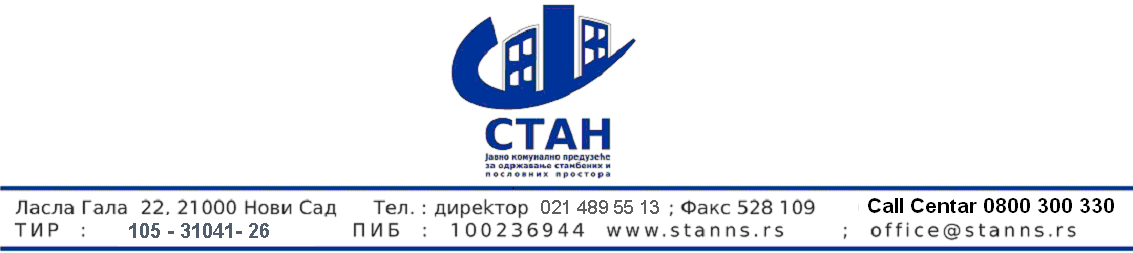                                                                                                               Редни број набавке:   30/2019                                                                                                                          
На основу члана 109. став 1 Закона о јавним набавкама („Сл. гласник РС“ бр. 124/2012, 14/15 и 68/15) и Извештаја комисије о стручној оцени понуда број 12 од 08.01.2020. године, директор доноси:О Д Л У К У 		Обуставља се поступак јавне набавке мале вредности број 30/2019 Електроматеријал и опрема за одржавање јавног осветљења јер се нису стекли услови за доделу уговора – Наручилац није прибавио најмање једну прихватљиву понуду.	О б р а з л о ж е њ еНаручилац је дана 27.11.2019. године донео Одлуку о покретању јавне набавке у поступку јавне набавке мале вредности, број одлуке 2627, за јавну набавку добара Електроматеријал и опрема за одржавање јавног осветљења, редни број набавке 30/2019.Назив и ознака из општег речника набавке: Електрични материјал и прибор 31680000Средства за ову набавку предвиђена су Планом набавке за 2019. у делу Јавне набавке, Добра – редни број 1.1.13 и Финансијским планом за 2019. годину на конту: 511000.Процењена вредност јавне набавке: 5.000.000,00 динара. У овом поступку јавне набавке наручилац је навео у конкурсној документацији као критеријум за доделу уговора најнижа понуђена цена.Позив за подношење понуда и конкурсна документација објављени су истовремено на Порталу јавних набавки, на интернет страници Наручиоца дана 05.12.2019.године.До истека рока за подношење понуда 19.12.2019.године до 12 часова благовремено су пристигле три понуде:Неблаговремене понуде:Наручилац није добио ни једну неблаговремену понуду.5) Отварање понуда, стручни преглед и оцена понуде 5.1.) Отварање понуда обављено је у службеним просторијама ЈКП “СТАН“ Нови Сад, Ласла Гала 22, дана 19.12.2019. године са почетком у 12,15 часова.5.2.) Стручни преглед и оцена  понуда Елементи понуде понуђача „ЕЛЕКТРОМАТЕРИЈАЛ“ ДОО Нови Сад, Новосадског Сајма 54Број и датум под којим је понуда заведена код понуђача 20191213-1 од 13.12.2019.Недостаци понуде:Стручним прегледом понуде добијене од понуђача „ЕЛЕКТРОМАТЕРИЈАЛ“ ДОО Нови Сад, Новосадског Сајма 54  комисија је утврдила да је понуђач доставио непопуњен образац понуде. Понуђач није доставио доказе да испуњава обавезне и додатне услове. Није достављен потписан модел уговора, као и гаранција за озбиљност понуде у виду регистроване бланко соло менице и меничног овлашћења како је тражено конкурсном документацијом.На основу члана 106 ЗЈН тачка 2,3 и 5 комисија понуду проглашава неприхватљивом и понуда се одбија и не улази у даља разматрања и вредновања понуда.2) Елементи понуде понуђача „ИБРЕА“ ДОО Горњи Милановац, Иве Лоле Рибара 10Број и датум под којим је понуда заведена код понуђача 1812/19  од 18.12.2019.1. Укупна цена  без ПДВ-а: 3.497.703,48 динара2. ПДВ: 699.540,70 динара3. Збир цена са ПДВ-ом: 4.197.244,18 динара4.Начин, рок и услови плаћања: Плаћање уговорене вредности наручилац ће извршити у року од 45 дана од пријема фактуре за сваку појединачну испоруку.5. Рок важења понуде: 30 дана6. Време трајања уговора 12 месеци од дана потписивања уговора7. Начин давања понуде : Група понуђача  ( заједничка понуда)Носилац понуде: „ИБРЕА“ ДОО Горњи Милановац, Иве Лоле Рибара 10Члан групе понуђача: „TECHNO PEK SERVIS“ Београд, Нићифора Нинковића 498. Начин и  место испоруке: Испорука предметних добара вршиће се сукцесивно према потребама наручиоца. Место испоруке fco ЈКП „СТАН“ Ласла Гала 22, Нови Сад 9. Рок испоруке: 10 дана од дана пријема захтева наручиоца10. Општи гарантни рок: 12 месеци од дана испорукеНедостаци понуде:Понуђач није доставио доказ да испуњава додатни услов – технички капацитет – поседовање два теретна возила минимум две тоне носивости. Понуђач је доставио доказ да поседује једно теретно моторно возило носивости минимум две тоне, док је за друго возило доставио уговор о закупу и читач саобраћајне дозволе на име прикључног возила а не моторног теретног возила како је тражено конкурсном документацијом.На основу члана 106 ЗЈН тачка 2 комисија понуду проглашава неприхватљивом и понуда се одбија и не улази у даља разматрања и вредновања понуда.3)Елементи понуде понуђача „INTEC Novi Sad“ доо Нови Сад, Ђорђа Магарашевића  8.Број и датум под којим је понуда заведена код понуђача 1912-1/19  од 19.12.2019.1. Укупна цена  без ПДВ-а: 4.888.000,00 динара2. ПДВ: 977.600,00 динара3. Збир цена са ПДВ-ом: 5.865.600,00 динара4. Начин, рок и услови плаћања: Плаћање уговорене вредности наручилац ће извршити у року од 45 дана од пријема фактуре за сваку појединачну испоруку.5. Рок важења понуде: 30 дана6. Време трајања уговора 12 месеци од дана потписивања уговора7. Начин давања понуде : самостално8. Начин и  место испоруке: Испорука предметних добара вршиће се сукцесивно према потребама наручиоца. Место испоруке fco ЈКП „СТАН“ Ласла Гала 22, Нови Сад9. Рок испоруке: 10 дана од дана пријема захтева наручиоца10. Општи гарантни рок: 12 месеци од дана испорукеНедостаци понуде:Понуђач није доставио доказ да испуњава додатни услов – технички капацитет – поседовање два теретна возила минимум две тоне носивости. Понуђач је доставио као доказ уговор о закупу за три теретна возила и читаче саобраћајних дозвола за два теретна возила из којих се види да је њихова носивост испод две тоне.На основу члана 106 ЗЈН тачка 2 комисија понуду проглашава неприхватљивом и понуда се одбија и не улази у даља разматрања и вредновања понуда.6) Начин примене методологије за доделу пондера У овом поступку јавне набавке наручилац је навео у конкурсној документацији као критеријум за доделу уговора  најнижа понуђена цена. Директор ЈКП „СТАН“ Нови Сад прихватио је предлог Комисије из Извештаја о стручној оцени понуда, те је на основу законског овлашћења донео Одлуку као у диспозитиву.Поука о правном леку: Против ове одлуке може се поднети Захтев за заштиту права у року од  5 (пет) дана од дана објављивања исте на Порталу јавних набавки. Захтев за заштиту права подноси се Наручиоцу, а копија се истовремено доставља Републичкој комисији за заштиту права у поступцима јавних набавки.Начин и рок подношења Захтева за заштиту права прописан је чланом 149. Закона о јавним набавкама („Службени гласник РС“ број 124/12, 14/15 и 68/15), док је износ таксе прописан чланом 156. став 1. Закона о јавним набавкама.Поступак Јавне набавке Електроматеријал и опрема за одржавање јавног осветљења број 30/2019 , спроведен је у складу са Одлуком о покретању поступка Јавне набавке број 2627 од 27.11.2019. године и у свему према одредбама ЗЈН („Службени гласник РС“ бр.124/2012, 14/2015 и 68/2015), својим потписима потврђују: 1. _________________________    Помоћник директора за техничке послове       (Душко Војновић)2. _________________________Руководилац службе набавке и магацина(Милена Ласло)		Иван РадојичићНаручилац:ЈКП "СТАН" Нови СадАдреса:Ласла Гала 22Врста наручиоцајавно комунално предузећеВрста предметаЕлектроматеријал и опрема за одржавање јавног осветљењаБрој одлуке:13Датум:08.01.2020.Р.бр.Број под којим је понуда заведенаКод наручиоцаНазив понуђачаДатум пријемаСат пријема1.2755„ЕЛЕКТРОМАТЕРИЈАЛ“ ДОО Нови Сад, Новосадског Сајма 5419.12.201910:202.2757„ИБРЕА“ ДОО Горњи Милановац, Иве Лоле Рибара 1019.12.201911:303.2758„INTEC Novi Sad “ доо Нови Сад, Ђорђа Магарашевића 819.12.201911:45Директор      ЈКП "СТАН" Нови Сад